Рисование «Транспорт».Поэтапное рисование.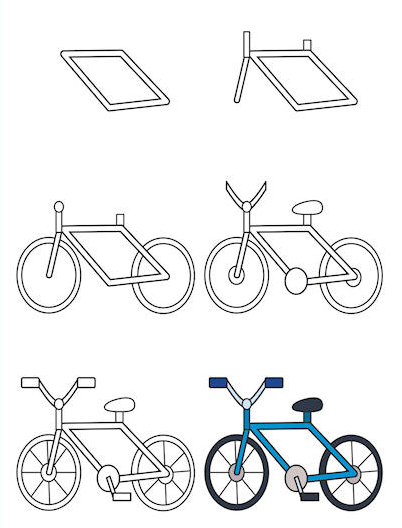 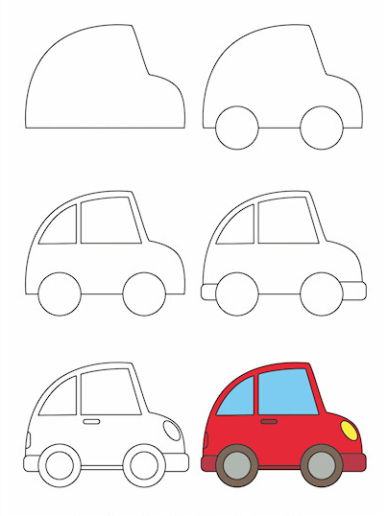 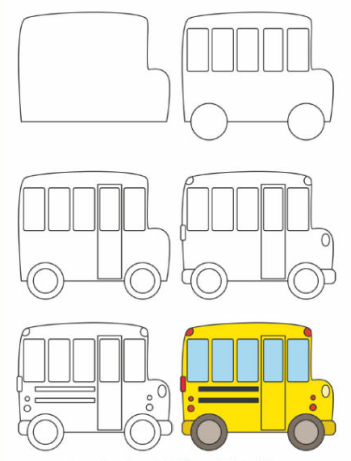 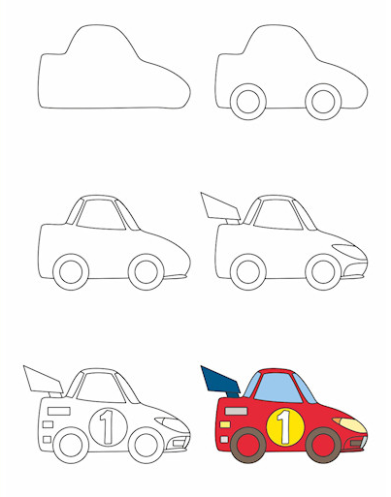 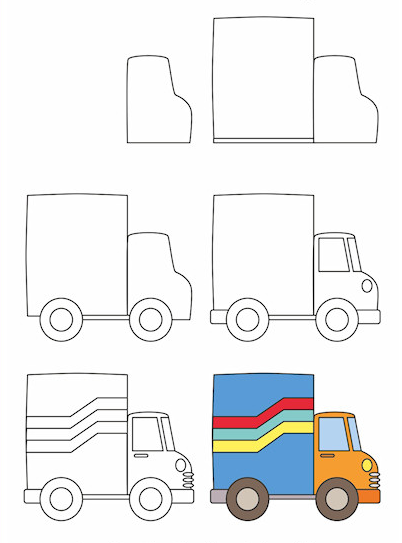 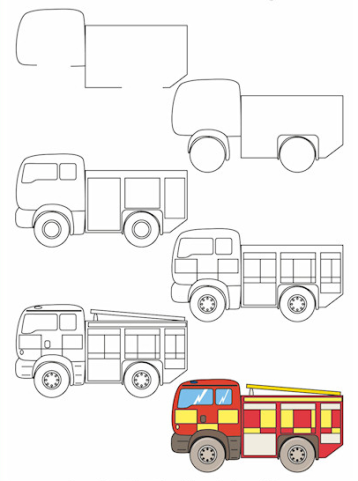 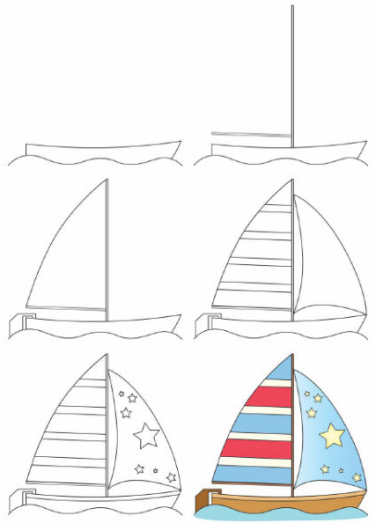 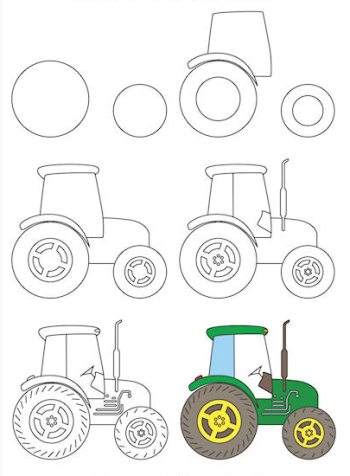 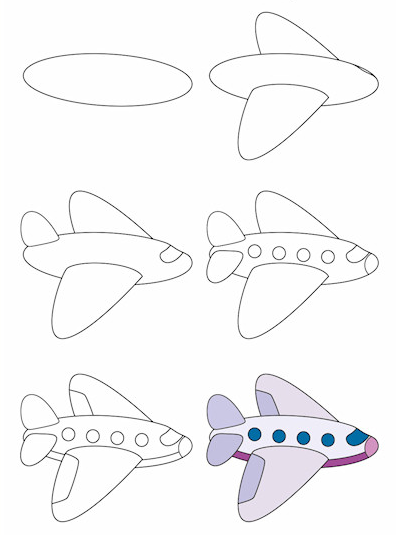 